Colorado Springs Spring Creek General Improvement District (GID) DissolutionBackground and HistoryIf you received a notice pertaining to dissolution of the Spring Creek General Improvement District (GID), our records indicate your property is included within its boundaries.  This GID was created in 1985 and originally issued bonds in 1987 for a principal amount of $5,355,000 to pay for major public improvements associated with the development.  These bonds have been paid off and property taxes are no longer collected for this purpose.  Therefore, there is no further purpose and need for this GID.  State law requires a formal action by the City in order to dissolve it. Frequently Asked Questions (FAQs)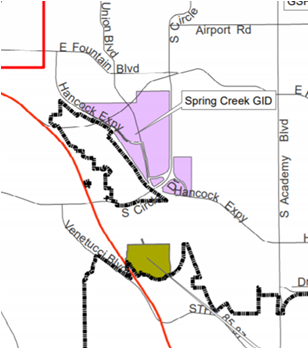 